  招标公告张家口市桥西区民政局社会工作服务站点项目招标公告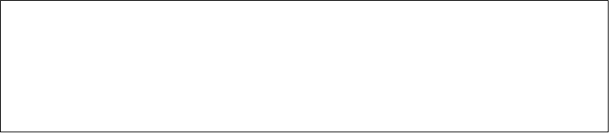 一、项目基本情况项目编号：ZJKGY2022-006	项目名称：张家口市桥西区民政局社会工作服务站点项目采购方式：公开招标采购预算金额：4650000元采购需求：社会工作服务站点项目,服务内容主要包括：参与社会救助服务、参与为老养老服务、参与儿童关爱保护服务、参与社区治理服务、参与社会事务服务、参与基层社工人才培养、链接资源助力乡村振兴。服务期限：自合同签订之日起一年内完成所有服务。服务地点：张家口市桥西区民政局指定地点资格审查方式：资格后审本项目（是/否） 接受联合体投标：否二、申请人资格要求：1. 满足《中华人民共和国政府采购法》第二十二条规定2. 落实政府采购政策需满足的资格要求：无3. 本项目的特定资格要求：无三、获取采购文件时间： 2022 年 8月12日 上午 9：00 至 2022年 8月18日 下午 17:00（北京时间，法定节假日除外） 地点： 河北张家口电子招标投标交易平台/hbzjk.86ztb.com。方式： 自行下载招标文件      售价： 0 元四、响应文件提交截止时间： 2022年9月5日 9点 00 分（北京时间）地点： 通过河北张家口电子招标投标交易平台/hbzjk.86ztb.com上传电子招标投标文件并投标。五、开启时间： 2022 年9月5日 9 点 00 分（北京时间）开标地点： 张家口市公共资源交易中心第六开标室（本项目为电子标，投标人无需到场，线上准时参加）评标地点： 张家口市公共资源交易中心第十一评标室六、公告期限自本公告发布之日起 5个工作日。其他补充事宜（1）中标企业划型标准：中标企业划型标准请按照《关于印发中小企业划型标准规定的通知》（工信部联企业[2011]300号）文件执行。（2）投标文件解密：解密开始时间暨投标截止时间，投标人需在自己办公地点（无需到达开标地点）按规定的解密结束时间前（解密时间 30 分钟）自行对电子投标文件进行解密，解密设备自备。 （3）本招标项目不采用其他形式的招标资料发送。本项目采取电子方式报名。《河北张家口电子招标投标交易平台》上进行电子报名，在河北张家口电子招标投标交易平台下载公开招标文件。否则后期在《河北张家口电子招标投标交易平台》未显示投标单位名称，一切后果由投标单位自行承担。（4）潜在供应商如未在“河北张家口电子招标投标交易平台/hbzjk.86ztb.com”网站下载相关资料，或未获取到完整的资料，导致投标无效的，自行承担责任。（5）发布公告的媒介：河北省政府采购网、河北省公共资源交易服务平台、河北张家口电子招标投标交易平台（6）本项目投标文件中涉及相关证书、证明、报告书等资料均无需现场提供原件，以投标人在投标截止时间前通过“河北张家口电子招标投标交易平台/hbzjk.86ztb.com”递交的电子投标文件中所附相关资料为评审依据，各投标人应对其电子投标文件中所附相关资料的清晰度、真实性、有效性负责，因上述原因导致资格审查不通过，投标人自行负责。（7）采购招标业务咨询招标代理单位，电子平台技术操作咨询交易平台。平台咨询电话：17731394469/17731394489八、凡对本次采购提出询问，请按以下方式联系。1.采购人信息名称： 张家口市桥西区民政局地址： 张家口市桥西区新华街刘家大门3号  联系方式：朱鸿儒    0313-58918912.代理机构信息名称： 张家口冠宇招标代理有限公司地址： 河北省张家口市桥西区西坝岗街碧秀园小区副14号楼2单元102室联系方式：杨 丽  0313-5915262 